«УТВЕРЖДАЮ» Заведующий  РМКМ.В. Учаева 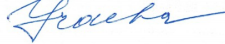  «__19_» августа 2020 годаПланработы районного методического объединенияучителей математики Никольского районана 2020 – 2021 учебный годОсновные задачи методической работы:Продолжить работу по повышению качества обучения.Создание необходимых условий для обеспечения инновационной педагогической практики, самообразования учителей и обобщения педагогического опыта.Развитие методического обеспечения учебного процесса в соответствие с прогнозированием потребностей педагогов, а так же целями и задачами методической работы школ.Стимулирование творческого самовыражения, раскрытия профессионального потенциала педагогов в процессе работы с одарёнными детьми.Повышение мотивации учителей на овладение приёмами анализа собственных результатов образовательного процесса, участие в освоении передового опыта, изучение и применение новых образовательных технологий.Продолжение работы по внедрению ИКТ в практику работы каждого члена МО (интернет, интерактивная доска, цифровые образовательные ресурсы). Работа с ресурсами дистанционного обучения.Совершенствование системы подготовки учащихся к итоговой аттестации в форме ОГЭ и ЕГЭ.Совершенствование работы с одарёнными детьми и наиболее подготовленными учащимися через конкурсы, олимпиады и проекты.Руководитель МО учителей математики     Ковалева М. А.дата и место проведениятема занятийответственныйавгуст 20201. Анализ работы методического объединения в 2019-2020 и задачи, стоящие перед учителями математики района на новый 2020 -2021 учебный год.2. Результаты итоговой аттестации учащихся 11 классов 2019 учебного года.3. Планирование на новый учебный год. Требования, предъявляемые к рабочим программам, программам внеурочной деятельности.4. Федеральный перечень учебников на 2020 – 2021  учебный год. Современные УМК по математике как инструмент реализации федерального государственного образовательного стандарта.Ковалева М. А.Ковалева М. А.Ковалева М. А.Ковалева М. А.декабрь 2020 г.1.Реализация Концепции физико-математического образования Пензенской области в учебно-воспитательном процессе.  Основные направления деятельности «Школы   Архимеда».2. Проблемы дистанционного обучения, возможные пути их решения. Формы проведения занятий. Работа с ресурсами, позволяющими организовать дистанционное обучение.Ковалева М. А.учителя математики МБОУ СОШ № 3 г. Никольскаапрель20211.Особенности подготовки школьников к ЕГЭ и другим формам итоговой аттестации по математике в 2021 году.2. Использование инновационных технологий в преподавании математики, как необходимое условие повышения качества математической подготовки школьников.Ковалева М. А.учителя математики филиалаМБОУ СОШ №1 в с. Маис